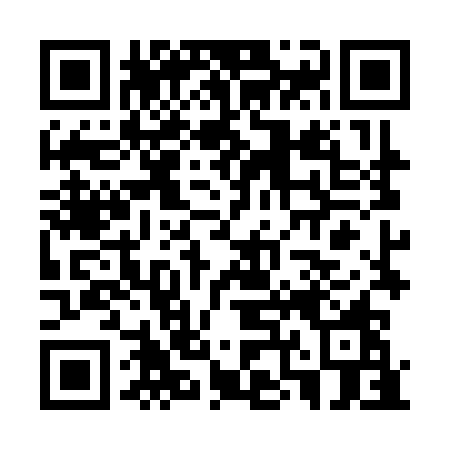 Ramadan times for Berzvaitis, LithuaniaMon 11 Mar 2024 - Wed 10 Apr 2024High Latitude Method: Angle Based RulePrayer Calculation Method: Muslim World LeagueAsar Calculation Method: HanafiPrayer times provided by https://www.salahtimes.comDateDayFajrSuhurSunriseDhuhrAsrIftarMaghribIsha11Mon4:524:526:5712:424:276:286:288:2512Tue4:504:506:5412:414:296:306:308:2713Wed4:474:476:5112:414:306:326:328:2914Thu4:444:446:4912:414:326:346:348:3215Fri4:414:416:4612:414:346:366:368:3416Sat4:384:386:4412:404:356:386:388:3617Sun4:354:356:4112:404:376:406:408:3918Mon4:324:326:3812:404:396:426:428:4119Tue4:294:296:3612:394:406:446:448:4320Wed4:264:266:3312:394:426:466:468:4621Thu4:234:236:3112:394:436:486:488:4822Fri4:204:206:2812:394:456:506:508:5123Sat4:174:176:2512:384:476:526:528:5324Sun4:134:136:2312:384:486:546:548:5625Mon4:104:106:2012:384:506:566:568:5826Tue4:074:076:1712:374:516:586:589:0127Wed4:044:046:1512:374:537:007:009:0328Thu4:004:006:1212:374:547:027:029:0629Fri3:573:576:1012:364:567:047:049:0930Sat3:543:546:0712:364:577:067:069:1131Sun4:504:507:041:365:598:088:0810:141Mon4:474:477:021:366:008:108:1010:172Tue4:434:436:591:356:028:128:1210:203Wed4:404:406:571:356:038:148:1410:224Thu4:364:366:541:356:058:168:1610:255Fri4:334:336:511:346:068:198:1910:286Sat4:294:296:491:346:088:218:2110:317Sun4:254:256:461:346:098:238:2310:348Mon4:224:226:441:346:118:258:2510:379Tue4:184:186:411:336:128:278:2710:4010Wed4:144:146:391:336:138:298:2910:44